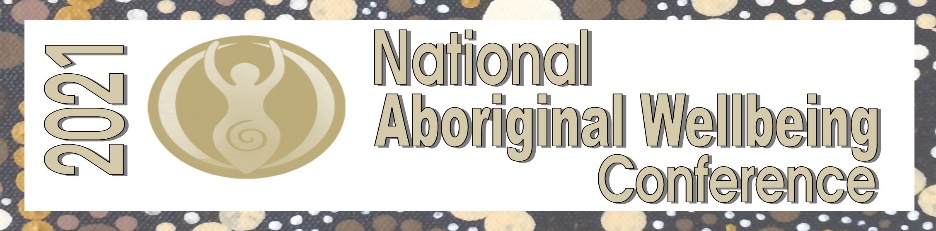 WORKSHOPExpression of InterestMUST BE SUBMITTED BY 20 August 2021  Speaker detailsName -Organisation -Contact phone number –Email address – Speaker bioSpeaker Bio (100 words)Topic detailsName of keynote address -       Describe the topic –  (150 words)Proposal commitment Do you agree to the following –                        YES  /   NO In submitting a proposal, you are committing to meeting the NAWC deadlines, including: Free registration will be offered to ONE presenter only – Travel, meals and accommodation are at the cost of the presenter 

•Finalising all workshop details in time for the marketing of the conference by 17 Sept 2021

•Submission of workshop presentations by 29 Oct 2021
•Possible peer review where required. Signature 								Date_______________________________________________		___________________________Please visit www.aboriginalwellbeingconference.comOrContact Mel Brown – mel@spiritdreaming.com.au Ph – 0418 477 093